　　　　　　　　　　　　　　　　　　　　　　　　　　　　　　　　2019年度　春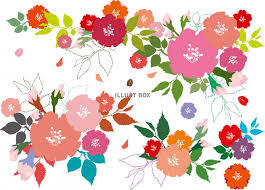 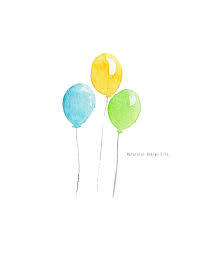 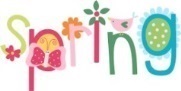 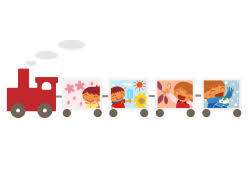 　　　　　　　　　　　　　　　春のお弁当を作ろう～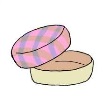 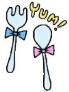 　　　　　日程　　3月27日（金）　　　　　　　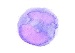 　　　　　内容　　お弁当と、デザートを作って皆で食べましょう～　　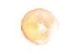 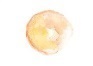 　　　　　費用　　材料費　500円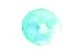 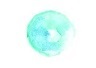 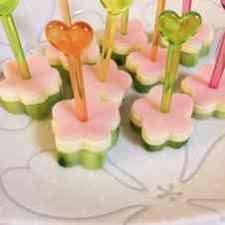 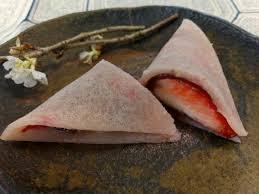 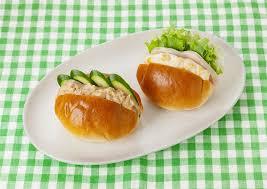 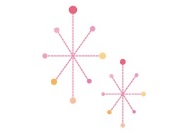 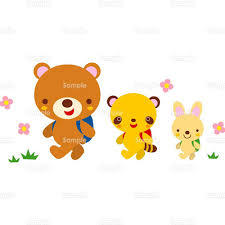 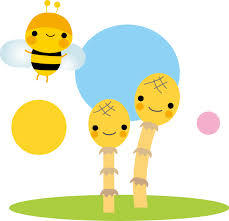 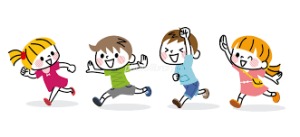 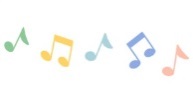 ◆活動時間：１０時～１５時　　　　◆定　　員：３名程　　　　◆料　　金：デイサービス利用料４００円＋活動にかかる費用◆対　　象：四日市市在住の身体障害者手帳、療育手帳、精神保健福祉手帳をお持ちの小学１年生から高校３年生までの児童生徒。または、特別支援学校（学級）の在籍児童生徒。◆申 込 み：受付期間は、【令和２年２月３日（月）～２月１４日（金）】です。電話・FAX申込書（書面）・メールにて、下記お申込み先までご連絡ください。申込み後の利用可否については、２月下旬に郵送にてお知らせいたします。そ の 他：・詳細は利用決定通知とともにお知らせいたします。　・応募者多数の場合は抽選となります。（初めて利用される方を優先とさせていただきます。）・初めて利用される方は、利用当日までに面談をさせていただきます。　・内容や、活動にかかる費用は変更の場合があります。　・利用の流れについて、詳しくは市社協ホームページ「障害福祉 新着情報」をご覧ください。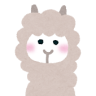 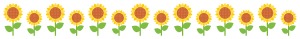 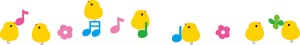 児童デイサービス　令和元年度（平成３１年度） 春休み　ＦＡＸ申込書◆これまでに当センターの児童デイサービスを利用されたことはありますか。　利用あり　・　利用なし◆その他、連絡事項等ありましたらご記入ください。【お問合せ先】　四日市市障害者福祉センター　　　山﨑・長友四日市市諏訪町２－２　総合会館３階TEL：３５４－８２７５　　FAX：３５４－８４２６　　E-mail：y-with@m3.cty-net.ne.jp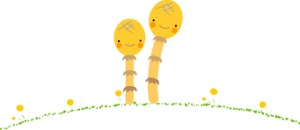 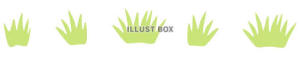 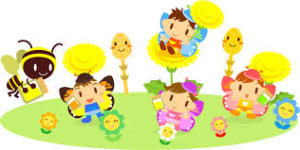 ふりがな利用者氏名ふりがな保護者氏名ふりがな利用者氏名ふりがな保護者氏名学校・学年学校：　　　　　　　　　　　　　　　　学年：小・中・高　　　　年学校：　　　　　　　　　　　　　　　　学年：小・中・高　　　　年学校：　　　　　　　　　　　　　　　　学年：小・中・高　　　　年住所〒　　  －四日市市〒　　  －四日市市〒　　  －四日市市連絡先TEL：　　　　　　　　　　　　　FAX：TEL：　　　　　　　　　　　　　FAX：TEL：　　　　　　　　　　　　　FAX：手帳等の有無について(該当項目に☑)□ 身体障害者手帳　　　□ 医師の診断書　　　　　　　　　　□ なし□ 療育手帳　　　　　　□ 児童相談所で発行される判定書□ 精神保健福祉手帳　　□ 特別支援学校または特別支援学級の在籍証明書□ 身体障害者手帳　　　□ 医師の診断書　　　　　　　　　　□ なし□ 療育手帳　　　　　　□ 児童相談所で発行される判定書□ 精神保健福祉手帳　　□ 特別支援学校または特別支援学級の在籍証明書□ 身体障害者手帳　　　□ 医師の診断書　　　　　　　　　　□ なし□ 療育手帳　　　　　　□ 児童相談所で発行される判定書□ 精神保健福祉手帳　　□ 特別支援学校または特別支援学級の在籍証明書